Использование насекомых человеком. Коллекционирование и охрана насекомыхЗаполните таблицу по материалу учебного пособия на с.103-104Вывод:Зарисуйте и подпишите строение рабочей пчелы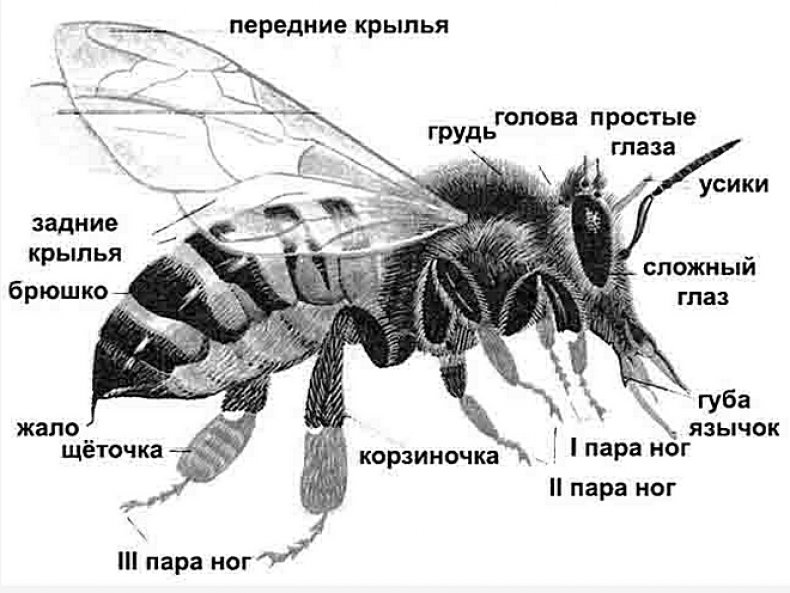 Значение корзиночки:...Значение щеточки:...Значение медового зобика: ...Заполните таблицу:Ответьте на вопросы 5-7 на с. 106 письменно Энтомологическая коллекция- это ...Заполните таблицу:Ответьте на вопросы 4,5 на с.108 письменноДомашнее задание: параграфы 28,29 , повторить 26,27 (самостоятельная работа), практическая работа №1Особи семьи ПолПродолжительность жизниФункции в семьеРабочая пчелаМаткаТрутеньПродукты пчеловодстваПолезные свойства для человекаМедПчелиный воскПергаВиды коллекцийВиды коллекцийНазначениеЧастныеЧастныеНаучныеВыставочныеНаучныеФондовые